Selecione as características que melhor definem você como pessoa.Agora que você selecionou as características que melhor lhe definem, analise quais são as 10 principais e coloque essas características por ordem de prioridade, da 1ª à 10ª.1ª _____________________________________________2ª _____________________________________________3ª _____________________________________________4ª _____________________________________________5ª _____________________________________________6ª _____________________________________________7ª _____________________________________________8ª _____________________________________________9ª _____________________________________________10ª ________________________________________________ Aberta___ Acadêmica___ Adaptável___ Adaptável___ Afetuosa___ Afetuosa___ Ágil___ Ágil___ Agressiva___ Alegre___ Ambiciosa___ Ambiciosa___ Amigável___ Amigável___ Amorosa___ Amorosa___ Analítica     ___ Animada___ Ansiosa	___ Ansiosa	___ Apavorada___ Apavorada___ Antipática___ Antipática___ Antissocial___ Apagada     ___ Apoiadora___ Apoiadora___ Apreensiva___ Apreensiva___ Arrogante___ Arrogante___ Articulada___ Articuladora___ Assertiva    ___ Assertiva    ___ Atenta___ Atenta___ Autoconfiante  ___ Autoconfiante  ___Autocontrolada___ Automotivada___ Aventureira___ Aventureira___ Batalhadora___ Batalhadora___ Bem sucedida   ___ Bem sucedida   ___ Bondosa___ Brilhante___ Calma___ Calma___ Carismática___ Carismática___ Cautelosa___ Cautelosa___ Centralizadora___ Cética___ Ciumenta___ Ciumenta___ Colaborativa___ Colaborativa___ Competente___ Competente___ Competitiva___ Completa___ Compreensiva___ Compreensiva___Comprometida___Comprometida___ Comunicativa___ Comunicativa___ Conciliadora___ Conectada___ Confiante___ Confiante___ Confiável    ___ Confiável    ___ Conformada___ Conformada___ Confusa___ Conhecedora___ Conservadora___ Conservadora___ Consistente___ Consistente___ Contente    ___ Contente    ___ Convincente___ Cooperativa___ Corajosa___ Corajosa___ Cosmopolita___ Cosmopolita___ Criativa___ Criativa___ Crível___ Cuidadosa___ Curiosa___ Curiosa___ Decisiva___ Decisiva___ Delicada___ Delicada___ Decidida___ Dependente___ Deprimida___ Deprimida___ Derrotada___ Derrotada___ Derrotista___ Derrotista___ Desafiadora___ Desamparada___ Desastrada___ Desastrada___ Desanimada___ Desanimada___ Desapontada___ Desapontada___Desapontadora___ Desatenta___ Desconfiada___ Desconfiada___ Desdenhosa___ Desdenhosa___Desequilibrada___Desequilibrada___ Desorganizada  ___ Desprendida___ Detalhista___ Detalhista___ Determinada___ Determinada___ Devagar	___ Devagar	___ Diferente___ Dinâmica___ Diplomática___ Diplomática___ Direta___ Direta___ Disciplinada___ Disciplinada___ Discreta___ Divertida___ Doadora___ Doadora___ Dominante___ Dominante___ Dramática___ Dramática___ Eficaz___ Eficiente___ Egocêntrica___ Egocêntrica___ Egoísta___ Egoísta___ Emocional___ Emocional___ Emocionante___ Empática___Empreendedora___Empreendedora___ Esclarecedora___ Esclarecedora___ Especialista___ Especialista___ Energética___ Enérgica___ Enganada___ Enganada___ Enganadora___ Enganadora___ Engenhosa___ Engenhosa___ Engraçada___ Entendedora___ Enrolada___ Enrolada___ Entusiasmada___ Entusiasmada___ Entusiasta___ Entusiasta___ Envergonhada___ Equilibrada___ Esforçada___ Esforçada___ Esperta___ Esperta___ Espiritualista___ Espiritualista___ Espirituosa___ Espontânea___ Esquecida___ Esquecida___ Estável___ Estável___ Estimuladora___ Estimuladora___ Estrategista___ Ética___ Exagerada___ Exagerada___ Excepcional___ Excepcional___ Exigente___ Exigente___ Experiente___ Extrovertida___ Fácil de lidar___ Fácil de lidar___ Fechada___ Fechada___ Feliz___ Feliz___ Flexível___ Focada___ Formal___ Formal___ Forte___ Forte___ Fraca___ Fraca___ Franca___ Fria___ Frustrada___ Frustrada___Fundamentada___Fundamentada___ Generosa___ Generosa___ Grata___ Grosseira___ Habilidosa___ Habilidosa___ Hipócrita___ Hipócrita___ Histérica___ Histérica___ Honesta___ Humilde___ Idealista	___ Idealista	___ Iluminada___ Iluminada___ Imaginativa___ Imaginativa___ Imatura___ Impaciente___ Imprevisível___ Imprevisível___ Impulsiva___ Impulsiva___ Inadaptável___ Inadaptável___ Incerta___Inconsequente    ___ Inconstante___ Inconstante___ Indecisa	___ Indecisa	___ Independente___ Independente___ Indisciplinada___ Individualista___ Inexperiente___ Inexperiente___ Inflexível___ Inflexível___ Informal___ Informal___ Influente___ Ingênua___ Inovadora___ Inovadora___ Insegura___ Insegura___ Inspiradora___ Inspiradora___ Intelectual___ Inteligente___ Intencional___ Intencional___ Interrogadora___ Interrogadora___ Intolerante___ Intolerante___ Introspectiva___ Introvertida___ Inventiva___ Inventiva___ Irresponsável___ Irresponsável___ Irritadiça___ Irritadiça___ Jogadora___ Leal___ Letrada	___ Letrada	___ Lenta___ Lenta___ Líder___ Líder___ Lógica___ Louca___ Madura___ Madura___Mal-Humorada___Mal-Humorada___Mal-Humorada___ Mandona___ Marcante___ Medrosa___ Meiga___ Meiga___ Metódica___ Metódica___ Modesta___ Modesta___ Motivadora___ Mutável	___ Negativa___ Negativa___ Nervosa___ Nervosa___ Objetiva___ Objetiva___ Observadora___ Organizada___ Orgulhosa___ Orgulhosa___ Otimista___ Otimista___ Ousada___ Ousada___ Paciente___ Participativa___ Passional___ Passional___ Pensadora___ Pensadora___ Perceptiva___ Perceptiva___ Perdida___ Perfeccionista___ Perseverante___ Perseverante___Personalidade forte___Personalidade forte___Personalidade forte___ Perspicaz___ Persuasiva___ Pioneira___ Planejadora___ Planejadora___ Política___ Política___Pontual	___Pontual	___ Positiva___ Pragmática___ Prática___ Prática___ Precavida___ Precavida___ Precisa___ Precisa___ Preocupada___ Presunçosa___ Presa___ Presa___ Previsível___ Previsível___ Proativa___ Proativa___ Proficiente___ Propositora___Protetora___Protetora___ Que arrisca___ Que arrisca___ Racional___ Racional___ Raivosa___ Rancorosa___ Rápida___ Rápida___ Realista___ Realista___ Realizadora___ Realizadora___ Reativa___ Refinada___ Reflexiva___ Reflexiva___Rejeitada___Rejeitada___ Religiosa___ Religiosa___ Reservada___ Resiliente___ Resistente___ Resistente___ Responsável___ Responsável___ Ressentida___ Ressentida___ Rígida___ Romântica	   ___ Sábia___ Sábia___Satisfeita___Satisfeita___ Segura___ Segura___  Sensata___ Sensível___ Serena___ Serena___ Simpática                   ___ Simpática                   ___ Sincera___ Sincera___ Sociável___ Sofisticada___ Solícita___ Solícita___ Sombria___ Sombria___ Suave___ Suave___ Suspeita___ Tagarela___ Talentosa___ Talentosa___Teimosa___Teimosa___ Teórica___ Teórica___ Tímida___ Tolerante___ Tola___ Tola___ Tonta___ Tonta___ Tradicional___ Tradicional___ Tranquila___ Triste___ Triunfante___ Triunfante___ Única___ Única___ Útil___ Útil___ Vaidosa___ Versátil___ Viciada___ Viciada___ Vigorosa___ Vigorosa___ Vingativa___ Vingativa___ Visionária___ Voltada para o grupo___ Voltada para o grupo___ Voltada para os outros___ Voltada para os outros___ Zen___ Zen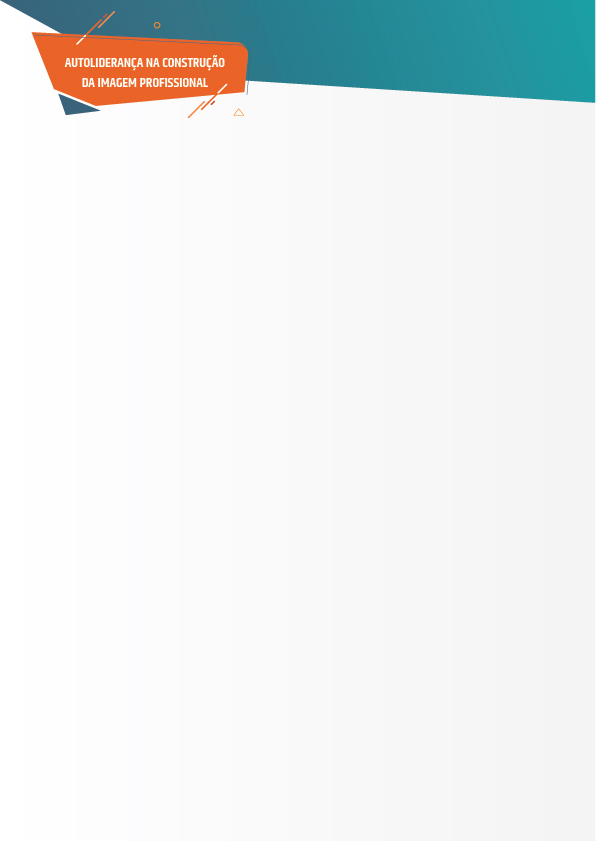 